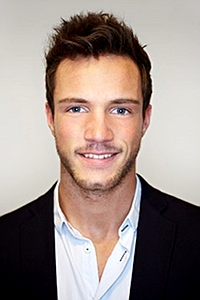 BewerbungALS MANAGER LOGISTIk
BEI LAGERLÖW GMBH (REF. 123 456 0)Anlagen:| Anlage 1| Anlage 2| Anlage 3